Конспект интегрированной НОД в подготовительной группе на тему «Путешествие в страну Бабочек»Программные задачи:Образовательные:- закрепить знание счёта - закрепить понятие пары;- закрепить умение решать простые задания на сложение в пределах 10-ти;- закрепить знания о цифрах, о геометрических фигурахРазвивающие:- развивать пространственные представления, умение ориентироваться на плоскости.- развивать внимание;- развивать логическое мышление;- развивать мелкую моторику;Воспитательные:- воспитывать интерес к познавательной деятельности, математике;- воспитывать желание помогать, используя свои знания;- воспитывать бережное отношение к природе, насекомым.Оборудование: Бабочка, 2 мольберта с силуэтами бабочек, крылья накрыты бумажными полосками, бумажные цветы с цифрами, конверт с письмом и заданиями от паука, раздаточный материал для детей, карточки с цифрами и буквами, бумажные бабочки с цифрами, бабочки с примерами, 10 гимнастических палок, 2 конверта с геометрическими фигурами, клей, разнос с красными и синими бабочками.Интеграция образовательных областей: Познание (ФЭМП), коммуникация, художественно-эстетическое развитиеДети заходят в зал под музыку, становятся в кругВоспитатель: В круг широкий, вижу я, встали все мои друзья.Мы сейчас пойдем направо, а теперь пойдем налево,В центре круга соберемся, и на место все вернемся.Улыбнемся, подмигнем, и занятие начнём- Добрый день ребята. Мы сегодня с вами отправимся в удивительное место, если вы отгадаете загадку, узнаете, куда будет наше путешествие:Расту червяком, питаюсь листком,Потом засыпаю, себя обмотаю,Не ем, не гляжу, неподвижно лежу.Но с новой весною я вдруг оживаю,Свой дом покидаю, как птичка порхаю.(Дети отвечают на загадку)Воспитатель: «Да ребята — это бабочка. Давайте присядем с вами на стульчики и перенесемся в чудесную страну бабочек. Закройте глаза на несколько минут и представьте, что мы на лугу.(звучит музыка)Музыкальный руководитель: «Весна. Мы с вами на лугу. Ярко светит солнце. Его лучики согревают наши щеки, носы. Тепло и спокойно. Вокруг нас зеленеет трава, цветут полевые цветы: мать и мачеха, купальница… Давайте вдохнем аромат летних трав, носом глубокий вдох выдох, вдох выдох. Вдруг подул легкий ветерок, зашевелилось поле как море, волна за волной шевелятся травинки и цветочки. Сколько цветов вокруг! А над цветами летают бабочки. Ярко-жёлтые, белые, красные…»(Во время чтения текста воспитатель раскладывает по залу бумажные цветы) Воспитатель: «Открывайте глаза. Ну вот мы и на поляне. Посмотрите вокруг, сколько цветов, как красиво, а где же бабочки? (Звучит музыка, из-за ширмы появляется бабочка)Бабочка: «Здравствуйте, ребята. Меня зовут Амелия. Мне хочется поиграть с подружками, ноЗлой Паук устроил карнавал, и бабочек, моих подружек он позвал.Они на карнавале кружились, пели, веселилисьИ не заметили они, как в сети к пауку попались…Прилипли к липкой нити лапки, и слезы по щекам бегут,И хором, дети, вас зовут... (Развернуть мольберты с бабочками)Ребята, помогите мне, пожалуйста, спасти моих подружек, а для этого надо постараться, быть внимательными и старательными и выполнить все задания, которые для нас оставил Паук.Воспитатель: (читает письмо от паука) «Для того, чтобы мои чары исчезли вам самим надо превратиться в бабочек и выполнить все мои задания». (после выполнения каждого задания, с крыльев бабочек снимается одна полоска) Ну что, ребята, поможем нашим подружкам? А превратиться в бабочек нам поможет выполнение первого задания.1 задание «Напиши графический диктант»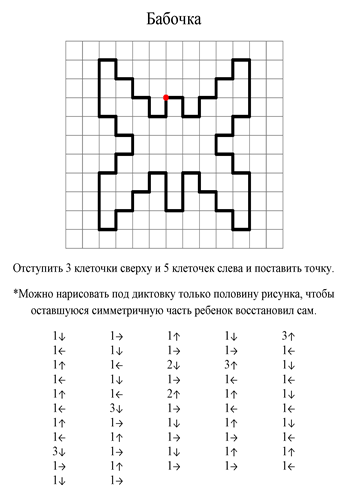 Ребята, откуда появляются бабочки? Правильно из куколки, ложитесь на пол и представьте, что вы куколки. (Раздаем картонки с клеточками и карандаши, воспитатель диктует диктант)Молодцы ребята, все справились с заданием. Музыкальный руководитель: Подвижная игра «Превращение бабочки»(По командам водящего дети меняют движения) «Бабочка» - бегают-летают по залу, «Куколка» - останавливаются и замирают,«Гусеница» - двигаются в полуприсяде, поставив руки на пояс). (Пока дети играют убрать одну полоску на ватмане с бабочками)Я: Посмотрите, ребята, чары с наших бабочек понемногу уходят, будем продолжать?Воспитатель: 2 задание «Разгадай зашифрованное слово»– Ребята, давайте разберем, что же здесь написано. Какие-то буквы, цифры… А может это зашифрованное слово? Давайте попробуем его отгадать. Надо цифры поставить по порядку, и тогда мы узнаем слово, которое здесь написано.3	5	1	7	4	2	6	б	ч	б	а	о	а	к	Зашифрованное слово: «бабочка»Воспитатель: 3 задание «Найди пару»Для того чтобы пройти дальше, нужно составить пару из чисел в сумме дающих число 10. (У каждого ребенка бабочка с цифрой от 1 до 10. Дети разбегаются по комнате. По сигналу воспитателя образуют пару 3и7; 5и5; 6и4; 8и2; 1и 9)Музыкальный руководитель: Физкультминутка «Бабочка»А теперь передохнем, нам необходимо укрепить свой организм. А что укрепляет организм?(гимнастика) - Давайте проведём небольшую гимнастику и превратимся на время в бабочекБабочка изящно над цветком летала,Крыльями яркими весело махала. (Плавные взмахи руками)На цветок красивый села, (Присесть)И нектар она поела. (Наклоны головы вниз)Крылья снова распрямила, (Встать, руки в стороны)В синем небе закружила. (Покружиться)Педагог: Вот мы немного отдохнули, теперь пора двинуться дальше.Воспитатель: 4 задание «Посади бабочку на цветок»Чтобы посадить бабочку на правильный цветок, надо на бабочке решить примерВоспитатель: 5 задание «Реши задачу про насекомых»– Я вам буду читать задачи, а вы слушайте внимательно и постарайтесь дать правильный ответ.•	Дружно муравьи живут и без дела не снуют:            Два несут травинку, Три несут былинку,            Пять несут от елки колючие иголки.            Сколько муравьишек заняты работой? (10)	•	Сколько насекомых в воздухе кружат?            Сколько насекомых в ухо мне жужжат?            2 жука и 2 пчелы, мухи 2, 2 комара.            Называть ответ пора. (8)	•	Под кустами у реки жили майские жуки:            Дочка, сын, отец и мать. Кто их может сосчитать? (4) •	Майский жук надел на ножки разноцветные сапожки            3 зелёных + 3 красных вместе смотрятся прекрасно             Ты же сосчитай пока, сколько ножек у жука. (6) •	В хоре 7 кузнечиков песни распевали.            Вскоре 2 кузнечика голос потеряли.            Сосчитай без лишних слов, сколько в хоре голосов? (5)•	На лужайке у реки расселились мотыльки:            2 сидели на ромашках, 6- на душистых кашках,            Да один мотылек сел на синий василек.            Кто из вас сказать готов, сколько было мотыльков? (9)•	Муравей на юбилей пригласил своих друзей,            Одну пчелку, трех жучков, стрекозу, двух светлячков.            Посчитайте поскорей, сколько у него гостей? (7)Воспитатель: 6. Игровое задание с гимнастическими палкамиСложи бабочку из 10 палок.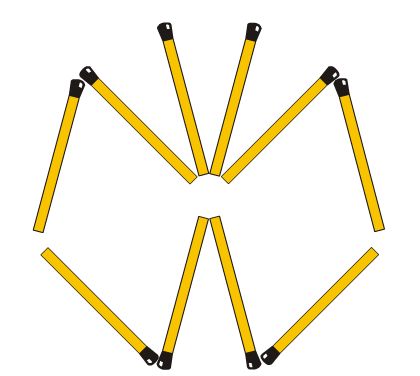 Воспитатель: Ребята, посмотрите нашим бабочкам чего-то не хватает. (Дети отвечают) Правильно, крылья бабочек надо украсить узорами. И тогда наши бабочки будут расколдованы до конца.7 задание.  Расколдуй бабочек. Два ватмана с силуэтами бабочек, 2 конверта с геометрическими фигурами, клей. Составить узоры на крыльях бабочек из геометрических фигур.8. Танец мотыльков (Девочки танцуют танец мотыльков)Музыкальный руководитель: Поздравляю вас! Вы хорошо справились с заданием. Я рада, что всё у вас получилось. “Бабочки встрепенулись, крылышками запорхали. Амелия вас, дети, благодарит и спасибо говорит…” Заключительное слово воспитателя: “Пусть ползают по земле муравьи и жуки, пусть прыгают по траве кузнечики, пусть порхают бабочки, летают стрекозы и пусть мир, в котором мы живем, всегда остается голубым и зеленым. А для этого необходимо беречь и охранять природу.” Ребята понравилось наше занятие? Какое у вас настроение? Если хорошее, то возьмите красную бабочку, если нет, то синюю…Наше занятие закончилось. Спасибо.